П О С Т А Н О В Л Е Н И Еот 01.08.2014 года 	                                                                                    № 35О   принимаемых    мерах  субъектами  системы профилактики безнадзорности   и  правонарушений  по   внедрению   института наставничества на  территории Березовского районаЗаслушав и обсудив информацию о внедрении  института наставничества на территории Березовского района Комиссия установила.Институт наставничества (далее по тексту – наставничество) является одним из видов воспитательной работы с несовершеннолетними, состоящими на профилактическом учете, целью которого является  коррекция асоциального поведения несовершеннолетних, оказания помощи семье в воспитании несовершеннолетнего.Постановлением администрации Березовского района № 1743 от 19.12.2012 года  было утверждено  Положение  об институте наставничества на территории Березовского района, было направлено для внедрения в органы и учреждения системы профилактики безнадзорности и правонарушений несовершеннолетних.  Следует отметить, что за прошедший период времени работа в данном направлении не проводилась, за некоторыми исключениями (наставники закреплялись в МБОУ Игримская СОШ №2, Игримская СОШ №2, БУ  Игримский профессиональный колледж).Работа по внедрению института наставничества будет эффективной и  полезной в случае неформального подхода к подростку (семье), проведения планомерной  и качественной работы с индивидуальным подходом к каждому случаю. Не следует стремиться к 100-процентному закреплению   несовершеннолетних, состоящих на профилактическом учете, за наставниками, что может  привести к формальной работе. Пусть это будут единицы, но с эффективным результатам работы.На основании выше изложенного, с целью внедрения института наставничества на территории Березовского района, комиссия постановляет:Территориальной комиссии по делам несовершеннолетних и защите их прав  администрации Березовского района (Семенова И.Л.) направить в адрес руководителей органов и учреждений системы профилактики безнадзорности  и правонарушений несовершеннолетних Положение об институте наставничества на территории Березовского района, утвержденное постановлением администрации Березовского района №1743 от 19.12.2012 года.Срок: до 05 августа 2014 года. Руководителям органов и учреждений системы профилактики безнадзорности  и правонарушений несовершеннолетних организовать работу по изучению Положения об институте наставничества на территории Березовского района, утвержденного постановлением администрации Березовского района №1743 от 19.12.2012 года;  подбору кандидатов в наставники и из числа  классных руководителей, социальных педагогов, психологов, обладающих высокими профессиональными и нравственными качествами,  пользующихся авторитетом у подростков, руководителей образовательного учреждения, представителей общественности, активистов молодежных объединений, представителей военно-патриотических и ветеранских организаций, представителей трудовых коллективов. Предложения о кандидатах в наставники предоставить в Комиссию.Срок: 30 сентября 2014 года.Комитету спорта и молодежной политике администрации Березовского района (Витязев И.В.) выйти с предложением  в Комиссию о назначении  наставниками с учетом имеющихся кандидатур   тренера-преподавателя Вакуева Е.А.,  инструктора по спорту Беляева В.Б., , сотрудника МБУ КМЦ «Звездный» Исаковой Н.И за подростками, состоящими на профилактическом учете.Срок: до 26 августа 2014 года.Председательствующий:Заместитель председателя комиссии           И.Л. Семенова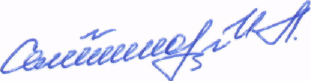 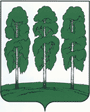 Администрация Березовского районаТЕРРИТОРИАЛЬНАЯ КОМИССИЯ ПО ДЕЛАМ НЕСОВЕРШЕННОЛЕТНИХ И ЗАЩИТЕ ИХ ПРАВ628140,ул. Астраханцева, 54, пгт. Березово, Ханты-Мансийский автономный округ - Югра, Тюменская область Тел.(34674) 2-12-68 Факс.(34674) 2-18-71 Эл.адрес: berkdn@mail.ru